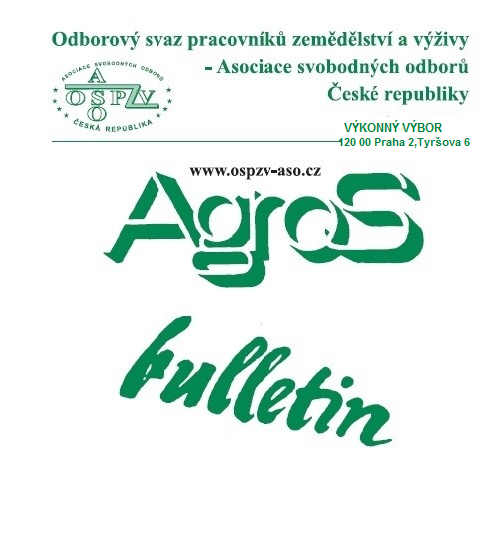 Číslo:     6/2019Z obsahu:Červnová tripartita jednala o státním rozpočtuMinimální mzda je stále živé témaKonec karenční doby a související změna pojistného na nemocenské pojištěníLze se spolehnout při zahraniční dovolené  na průkaz zdravotního pojištění EHIC?Informace z 5. jednání Komise pro spravedlivé důchody 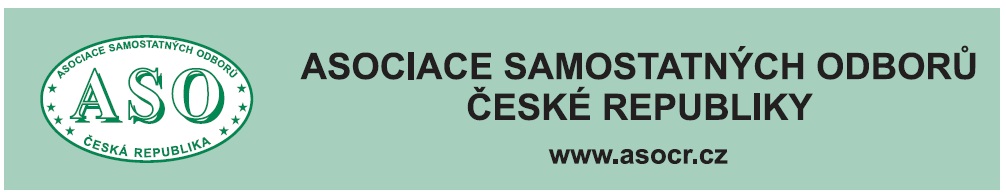 O  B  S  A  H	Červnová tripartita jednala o státním rozpočtu 	str.  3	Minimální mzda je stále živé téma	str.   7  	Macron chce zavést evropskou minimální mzdu . 	 str. 10	Konec karenční doby a související změna 	pojistného na nemocenské pojištění	.  str.  13	Lze se spolehnout při zahraniční dovolené 	na průkaz zdravotního pojištění EHIC? 	 str. 20	Ještě jednou k zahraniční dovolené - 	může nastat problém s platební kartou? 	 str. 24	Vývoj spotřebitelských cen v červnu 2019	  str. 28	Informace z 5. jednání Komise pro spravedlivé	důchody	  str. 31	Zpracovala: Ing. Naděžda Pikierská, CSc.ČERVNOVÁ TRIPARTITA JEDNALA O STÁTNÍM ROZPOČTUPříprava návrhu státního rozpočtu na rok 2020, situace ve zdravotnictví, zpráva o plnění opatření v boji proti suchu a k zadržování vody v krajině, opatření proti kůrovcové kalamitě, další postup v digitální agendě a zajištění výstavby prioritních staveb dopravní infrastruktury - to byly hlavní body jednání Rady hospodářské a sociální dohody ČR (tripartity), které se uskutečnilo v pondělí 10. června 2019 v Praze.     Ačkoliv tripartita měla na programu řadu bodů, které se zdánlivě dotýkaly různých problematik, ať již jde o zdravotnictví, školství, dopravu, digitální agendu, opatření proti suchu a zadržování vody v krajině apod., tak všechny tyto záležitosti mají jedno společné - jsou to jednotlivé položky státního rozpočtu pro rok 2020. Proto také agenda návrhu státního rozpočtu pro rok 2020 byla ta ústřední myšlenka, která určovala charakter jednání pondělní tripartity. Ostatně, je to zřejmé i z následné diskuse na tiskové konferenci.     Vicepremiérka a ministryně financí Alena Schillerová zdůraznila, že plánovaný schodek rozpočtu bude činit 40 miliard korun. Odmítla názor KSČM, že by schodek měl činit 30 mld. Kč. To považuje za nereálné. V této souvislosti zdůraznila, že státní rozpočet je připraven tak, aby odpovídal tomu, co si může český stát dovolit. Zároveň uvedla, že ministerstvo financí počítá s růstem ekonomiky o 2,4 %, přičemž další aktualizace bude v červenci, protože vláda nyní vychází z predikce, která byla učiněna v dubnu a je zapotřebí pro konečný návrh rozpočtu upřesnit jeho znění podle nové predikce ekonomického vývoje. Další jednání tripartity bude 16. září a na jejím programu bude posouzení konečné verze státního rozpočtu před jeho předložením do Poslanecké sněmovny k projednání a schválení. Současně také konstatovala, že pokud by byl vývoj ekonomiky příznivější, vláda by uvažovala i o zvýšení výdajů na investice či zvýšení platů.     Ministryně Alena Schillerová dále upřesnila, že ministerstvo financí počítá s výdaji ve výši 1,594 bilionu korun a příjmy ve výši 1,554 bilionu korun. Zároveň dodala, že učitelé by si měli přilepšit o 10 % a nepedagogičtí pracovníci o 7 %. Ostatním pracovníkům státní a veřejné správy, jako jsou úředníci, policisté či hasiči, by se mělo přidat o 2 %. Inflace by měla podle resortu financí činit 2,6 %.       Za zaměstnavatele na tiskové konferenci vystoupil prezident Svazu průmyslu a dopravy ČR Jaroslav Hanák, který uvedl, že zaměstnavatelům vadí plánovaný schodek 40 miliard korun, protože zaměstnavatelé by rozhodně upřednostnili vyrovnaný rozpočet. Schodek by tolerovali, kdyby se peníze použili do vzdělání a na další inovace. Současně konstatoval, že zaměstnavatelé by přidali peníze do výstavby silnic a dálnic, neboť úspěšné budování dopravní infrastruktury je základní otázkou dalšího ekonomického rozvoje České republiky. Podle něho, ve Státním fondu dopravní infrastruktury je nedostatek potřebných financí a vypadá to, že plán dostavit síť dálnic u nás do roku 2030 se neuskuteční. Přičemž příští rok by mělo chybět sedm miliard korun, v roce 2021 pak 13 až 15 miliard korun. Zároveň jsou zaměstnavatelé toho názoru, že výše finanční částky na platy učitelů by se měla zvýšit ne o deset procent, ale o patnáct procent. Přičemž polovina by putovala do základu, druhá polovina do odměn, dodal Jaroslav Hanák.     Za odbory vystoupil předseda Českomoravské konfederace odborových svazů Josef Středula, který zdůraznil, že odbory nesouhlasí s růstem platů většiny pracovníků ve veřejném sektoru o 2 %. Proto také odbory čekají na červencové upřesnění ekonomického vývoje České republiky. Budou usilovat o výraznější růst platů. Pro učitele požadují 15 procent, pro neučitelské profese a zdravotníky 10 procent a pro ostatní pracovníky 8 procent. Celou sumu chtějí dát do základu, tedy do tarifů, a to na rozdíl od zaměstnavatelů, kteří chtějí dát polovinu sumy do složek odměn.     Josef Středula dále upozornil na fakt, že u ústavních činitelů má být růst platů o 8 procent. Zeptal se proč? Konstatoval, že pro to není žádný důvod, když dvě třetiny zaměstnanců státu dostanou 2 procenta. "Jen to rozděluje společnost," dodal Josef Středula. Podle něho by rozpočet mohl získat peníze třeba z úpravy daňového základu podnikatelů při koupi luxusních aut.     Samozřejmě, že zástupci vlády ČR, zaměstnavatelů a odborů hovořili ve svých vystoupeních i o dalších tématech, které se na jednání tripartity projednávaly. Například ministr zdravotnictví Adam Vojtěch hovořil o finančním výhledu zdravotnictví na příští rok. Zároveň konstatoval, že se mění situace v nemocnicích, kdy dnes již zdravotní sestry neodcházejí ze zdravotnictví, jako tomu bylo ještě nedávno. Dále uvedl, že se připravuje i růst počtu absolventů studentů medicíny, aby se situace postupně stabilizovala.     V této návaznosti zaujala přítomné novináře poznámka prezidenta Svazu průmyslu a dopravy ČR Jaroslava Hanáka, který hovořil o potřebě vyšší spoluúčasti pacientů v rámci českého zdravotnictví.  Připomněl, že před několika lety naši pacienti platili 100 Kč za den pobytu v nemocnici a 30 Kč při návštěvě lékaře a konstatoval, že by se o této záležitosti mělo diskutovat.     Na to reagoval ministr Adam Vojtěch tím, že v koaliční smlouvě, případně v programovém prohlášení vlády, se o nějakém navýšení spoluúčasti pacientů nehovoří. Nicméně, z dalšího průběhu tiskové konference k tomuto problému bylo zřejmé, že zaměstnavatelé budou  otázku vyšší spoluúčasti pacientů na jednání tripartity asi navrhovat i nadále, a nedá se vyloučit, že se možná bude o tom hovořit i na jednáních vlády.     Vládní zmocněnec pro IT a digitalizaci Vladimír Dzurilla hovořil o tom, že Česká republika pokračuje v digitalizaci státní a veřejné správy. Zdůraznil nutnost propojení jednotlivých systémů, aby příslušný úředník našel potřebné údaje v celém komplexu digitálního systému a nemusel si tyto informace vyhledávat v samostatných systémech pro jednotlivé účastníky státní správy. Zároveň zdůraznil, že je zapotřebí s celým tímto digitálním systémem seznamovat naše občany, protože, jak uvádějí jeho tvůrci, celý digitální systém je určen především pro ně.     Jednání tripartity se rovněž zúčastnil i předseda Asociace samostatných odborů Bohumír Dufek, kterého jsme se po tiskové konferenci zeptali na jeho názor na průběh jednání Rady hospodářské a sociální dohody ČR. Konstatoval, že se, kromě toho, o  čem se hovořilo na následné tiskové konferenci, přirozeně hovořilo i o dalších problémech, které se týkají sociálního dialogu všech tří sociálních partnerů, tj. vlády ČR, zaměstnavatelů a odborů, s nimiž by bylo potřebné seznámit širší veřejnost.     Podle Bohumíra Dufka patří do této skupiny problémů i otázka zaměstnávání ukrajinských pracovníků u nás. Vláda ČR totiž 3. června 2019 rozhodla o tom, že pro pracovníky z Režimu Ukrajina se stanoví výše minimální mzdy na 1,2 násobku zaručené mzdy v dané profesi. Proti tomuto rozhodnutí vlády se nesouhlasně postavili zaměstnavatelé, kdy jejich odmítavá stanoviska, tj. bezprostředně po rozhodnutí vlády ČR, vyjádřila Konfederace zaměstnavatelských a podnikatelských svazů (KZPS) i Hospodářská komora ČR.     Bohumír Dufek v této souvislosti upozorňuje, že to byla právě Asociace samostatných odborů, která své ostře odmítavé stanovisko k výši mezd ukrajinských pracovníků zformulovala a vyjádřila již 8. února tohoto roku. Mimo jiné v něm uvádí, že Asociace samostatných odborů zásadně nesouhlasí s tím, aby zahraniční zaměstnanci byli zvýhodňováni vyšší mzdou než čeští zaměstnanci. "Přijetí tohoto opatření by znamenalo pohrdání českou pracovní silou," řekl tehdy pro portál Odbory,info předseda Asociace samostatných odborů Bohumír Dufek.     Podle předsedy ASO Bohumíra Dufka není totiž možné, aby zahraniční zaměstnanci, například z Ukrajiny, či Běloruska, případně dalších zemí, kteří k nám přijíždějí pracovat z důvodu nedostatku pracovních sil na trhu práce v České republice, byli zvýhodňováni na úkor kmenových českých zaměstnanců. "Zároveň si nedovedu představit, že by toto zvýhodňování zahraničních pracovníků, bylo běžnou normou chování českých podnikatelů,"  dodal k tomu Bohumír Dufek.     V tomto únorovém stanovisku vedení ASO se rovněž uvádí, že skutečnost, že řada těchto zahraničních pracovníků má nižší mzdu než kmenoví zaměstnanci, přece neznamená, že budou mít vyšší příjmy než právě naši čeští občané. Načež, jak dále Bohumír Dufek uvedl, každý stát si přece zajišťuje základní pracovní a sociální práva především pro své občany. To platí a nadále bude platit i pro Českou republiku. Faktem je, že když tito zahraniční pracovníci nedosahují svoji mzdou na úroveň kmenových zaměstnanců, tak je to podnět pro české státní orgány, aby v daném případě zasáhly a sjednaly nápravu dané situace. "Vždyť se tímto okamžikem porušují zákony, a to nejen České republiky, ale i Evropská sociální charta. Zkrátka, pro zahraniční pracovníky má platit zásada: za stejnou práci - stejnou mzdu", zdůraznil již tehdy v únoru 2019 předseda ASO Bohumír Dufek.      Proto také vedení Asociace samostatných odborů odmítá formulaci, která se nyní objevila v prohlášení Konfederace zaměstnavatelských a podnikatelských svazů ČR o tom, že s tímto rozhodnutím vlády ČR vyjádřily souhlas i odbory. Bohumír Dufek to zásadně odmítá a současně zdůrazňuje, že ASO své odmítavé stanovisko vyjádřilo již v únoru tohoto roku! Proto asi půjde o jinou odborovou centrálu či jiný odborový svaz, ale rozhodně ne o ASO..     V této návaznosti Bohumír Dufek dále vyjádřil svůj osobní názor, že je škoda, že se o otázce zaměstnávání ukrajinských zaměstnanců na tiskové konferenci po jednání tripartity nehovořilo. "Vždyť skutečnost, že by ukrajinští pracovníci měli mít vyšší mzdy než ti kmenoví čeští, naše zaměstnance velice zajímá", zdůraznil.PhDr. Miroslav SvobodaMINIMÁLNÍ MZDA JE STÁLE ŽIVÉ TÉMAMinimální mzda se zvýšila v celé Evropě i u nás. Unese česká ekonomika další růst?     Minimální mzda a její výše jsou živé téma. Řeší je ministerstvo práce, podnikatelé  a odbory. A přou se o další zvýšení od příštího roku. Poroste, nebo zůstane na současné úrovni, jaké dopady má a jak si stojíme ve srovnání s ostatními státy EU?     Od letošního ledna se minimální mzda zvýšila na 13 350 korun. Odbory i ministryně práce a sociálních věcí Jana Maláčová usilují o to, aby se dál zvyšovala a v roce 2021 se přiblížila úrovni 16 tisíc korun. Zástupci podnikatelů ale nesouhlasí, protože podle nich jde o další zatížení firem vyššími náklady.     Důsledkem zvyšování minimální mzdy totiž nejsou jen vyšší mzdy u lidí, kteří za toto minimum pracují, ale má dopad na řadu důležitých limitů rozhodných pro daňové a jiné odvodové povinnosti. Zároveň se s nejnižším výdělkem upravuje i zaručená mzda. Ta představuje nejnižší odměnu, na kterou má pracovník podle odbornosti a složitosti práce nárok. Letos se pohybuje v rozmezí od 13 350 do 26 700 korun.     "Úroveň minimální mzdy je stále velmi nízká, proto bude paní ministryně Maláčová nadále usilovat o její zvyšování. Navrhla zavedení automatického valorizačního mechanismu, který by nastavil pravidla tak, aby minimální mzda rostla pravidelně, předvídatelně, nikoliv nárazově v závislosti na politickém rozhodnutí. Zaměstnavatelé a zástupci zaměstnanců se však neshodli podle jakého koeficientu by se měla minimální mzda zvyšovat, aktuálně tedy hledáme jinou cestu k řešení," uvedl Vladimír Dostálek z tiskového oddělení ministerstva práce a sociálních věcí.     Diskutuje se také o konkrétní částce minimální mzdy v příštím roce. Zatímco ČMKOS chce 15 tisíc korun, Svaz průmyslu ČR je ochotný přistoupit na zvýšení jen o pár set korun, Hospodářská komora odmítá jakékoliv navyšování.     "Nejprve by se měli dohodnout zaměstnavatelé a odbory. Optimálně do konce léta. Ve chvíli, kdy přijdou tito aktéři sociálního dialogu s konkrétním návrhem, je do jednání připravena vstoupit paní ministryně a pokračovat ve vyjednávání na vládní úrovni s koaličním partnerem," doplňuje Dostálek.Přehled minimální mzdy v zemích EUZemě	Měsíční	Meziroční 	Hodinová	mzda 2019	nárůst v %	mzda 2019	v eurech	2018-2019	v eurech___________________________________________________________________________Belgie	1 593,76	+ 1,99	9,41 Bulharsko	  283,33	+ 9,81	1,62Chorvatsko	  505,9	+ 9,48	2,89Česká republika	  518,07	+ 8,62	3,1Estonsko	  540	+ 8	3,09Francie	1 521.22	+ 0.1                                10,03Německo	1 557,09	+ 3,06	9,19Řecko	  758,33	+10,91	4,27Maďarsko	  464,2	+ 4,39	2,65Irsko	1 656,2	+ 2,62	9,8Lotyšsko	  430	  0	2,46Litva	  555	+38,75	3,39Lucembursko	2 071,1	+ 3,63                               11,97Malta	  761,97	+ 1,93	4,33Nizozemsko	1 615,8	+ 1,93	9,33Polsko	  523,09	+ 4,05	2,95Portugalsko	  700	+ 3,45	3,94Rumunsko	  446,02	+ 9,36	2,54Slovensko	  520	+ 8,33	2,99Slovinsko	  886,63	+ 5,2	5Španělsko	1 050	+22,3	6,09Velká Británie	1 747,73	+ 4,85	9,54Zdroj:Eurofound     Podle ČMKOS je úroveň české minimální mzdy v Evropské unii jedna z nejnižších. "Ekonomika, která je na 90 procentech průměru Evropské unie, si nezaslouží tak nízkou minimální mzdu," uvedl předseda největší odborové centrály Josef Středula. Podle něj firmy či instituce v Česku přidání o 1 650 korun zvládnou.     Hospodářská komora ovšem namítá, že by takové přidání ohrozilo zpomalující ekonomiku. Vladimír Dlouhý už v dubnu vyzval vládu, aby tlaku odborářů nepodléhala a zlepšovala podmínky pro podnikání. "Požadavky odborů předkročily únosnou mez a v případě, že na ně vláda přistoupí, riskuje budoucí prosperitu české ekonomiky," uvedl Dlouhý pro ČTK.     Nulový růst podle něj komora navrhuje také proto, že v předchozích letech minimální mzda výrazně stoupla. Naposledy se zvedla v lednu, a to o 1150 na 13 350 korun. Pokud by se zvýšila od příštího ledna podle požadavků odborářů, představovalo by to podle komory růst o 87,5 procenta od roku 2013.     Odborníci odhadují, že ke shodě pravděpodobně nedojde. A tak nakonec na podzim rozhodne vláda, přičemž úrovně 15 tisíc korun nebude zřejmě dosaženo.     Minimální mzdu v České republice pobírá asi 150 tisíc lidí, což je úplně nejméně ze všech zemí Evropské unie. Vyplynulo to ze studie o minimální mzdě v Evropské unii, kterou nyní zveřejnila agentura Eurofound. Podle této studie došlo k navýšení minimální mzdy ve většině členských států EU, přičemž od ledna 2018 se téměř ve všech zemích zvýší minimální zákonný plat.     I když na první pohled jde o dobrou zprávu pro zaměstnance s minimální mzdou, výzkum ukázal, že ne vždy vidí vyšší částky na výplatních páskách. V některých zemích totiž platí, že s vyššími příjmy přichází i vyšší daňová povinnost, a výsledek je pak nulový.     U nás se zatím zvyšování minimální mzdy od roku 2013 podle studie IDEA CERGE-El pozitivně projevilo na vyšších příjmech zaměstnanců pracujících za státem dané minimum. Ovšem ekonomové, kteří se na studii podíleli, už nedokážou odhadnout, zda takto pozitivní bude i další plánované navyšování minimální mzdy. Více než stanovení konkrétní výše mzdy je podle nich důležitější předvídatelnost zvyšování. Tedy existence nějakého valorizačního mechanismu, který zatím chybí. Díky němu by se firmy s předstihem dokázaly na změny lépe připravit a pomohlo byto podnikům i zaměstnancům.Zdroj: Aktuálně.cz  MACRON CHCE ZAVÉST EVROPSKOU MINIMÁLNÍ MZDUFrancouzský prezident Emmanuel Macron navrhuje zavedení jednotné minimální mzdy v EU. Pracovníci z chudších zemí by pak podle něj nemuseli odcházet za prací do ciziny. Ekonomové to označili za nebezpečný nápad, který by těžce dopadl na Česko a další nové země. Zároveň ale nečekají, že by tato utopie mohla v EU projít.     Macron svůj návrh  na konferenci Mezinárodní organizace práce (ILO) v Ženevě prezentoval jako boj proti nerovnosti. Pokud se minimální mzda nesjednotí, bude podle něj mnoho pracovníků z jiných států EU odcházet za prací do zemí, kde je garantovaná, jako Francie či Německo.     "Pro to jsme EU nevytvořili," prohlásil Macron s tím, že současné uspořádání prospívá Francii, ale nikoli zemím, odkud dělníci přicházejí. Jednotnou minimální mzdu politik nenavrhl poprvé. Nenaznačil ale, v jaké výši by se měla pohybovat.     Minimální mzda se mezi zeměmi EU velmi liší, v Lucembursku je sedmkrát vyšší než v Bulharsku. V některých státech vůbec není zavedena. V Česku letos minimální mzda vzrostla na 13 350 z 12 200 korun. Jedná se o hrubou mzdu před zdaněním, např. bezdětný zaměstnanec tak čistého dostane jen něco přes 11 tisíc.     Rozdílná je v jednotlivých státech ale také cenová hladina a průměrné mzdy.     "Zatímco jednotná minimální mzda by byla pro západní Evropu směšně nízká, a tedy úplně zbytečná, ve východní Evropě by mohla napáchat mnoho zla," řekl ekonom BH Securities Štěpán Křeček.     Zvláště v nejchudších zemích Evropské unie by podle něj pak bylo obtížné zaměstnávat nekvalifikované pracovníky. Ti by totiž svému zaměstnavateli pravděpodobně vydělávali méně, než kolik by jim zaměstnavatel musel platit. Nárůst mzdových nákladů by mohl ohrozit i české firmy.     "Nejméně kvalifikovaní by po zavedení jednotné minimální mzdy byli vytlačeni z celého unijního pracovního trhu, čímž by byli nuceni žít na sociálních dávkách nebo pracovat načerno," dodal ekonom. Domnívá se přitom, že navrhovaná regulace nemá příliš vysokou šanci na schválení, lze očekávat, že se země s nižší ekonomickou výkonností spojí a záměr odmítnou.Míří na vlastní voliče     "Ačkoliv Macron volá po celoevropské minimální mzdě, musí mu být zřejmé, že je to utopie - neprosaditelný nápad. Spíše než o skutečně vážný krok to považuji za politické gesto, které má oslovit především nespokojenou část francouzského obyvatelstva, které se bouří proti pracovní migraci a žádá ještě větší ochranu zaměstnanců už na tak zkostnatělém francouzském trhu práce, "  řekla hlavní ekonomka Raiffeisenbank Helena Horská. Smyslem jeho požadavku je podle ní chránit místní pracovní trh, což jde proti jednomu z pilířů evropské integrace: volnému pohybu osob.     "Zavést společnou minimální mzdu je opravdu utopie. Šest zemí ani tento instrument na celonárodní úrovni nepoužívá. Ekonomiky jsou různě vyspělé, v každé zemi se žije s jinými životními náklady. Zatímco Němce by minimální španělská mzda strhla do chudoby, pro španělskou ekonomiku by minimuální mzda zavedená nedávno v Německu byla ranou do zad, kterou by některé firmy už nemusely rozdýchat," dodala.     S tím, že Macron svým apelem na sjednocení minimální mzdy v Evropě hájí zájmy Francie, nikoliv Evropy jako celku, souhlasí i ekonom UniCredit Bank Pavel Sobíšek.     "Na rozdíl od zemí střední Evropy, včetně Německa, je ve Francii stále problémem vysoká nezaměstnanost. K ní přispívá příliv pracovních sil ze zemí jako Rumunsko s úrovní mezd na zlomku minimální mzdy ve Francii. Prezident Macron ovšem dobře ví, že sjednotit minimální mzdu napříč Evropou je ekonomický nesmysl. S tím by ruku v ruce muselo dojít ke sjednocení průměrných mezd, jejichž výše je ale funkcí konkurenceschopnosti ekonomik. Klíčem k řešení tedy musí být ekonomická konvergence, což je ale proces na několik desetiletí," uzavřel.     "Macronův návrh je nebezpečným hazardem s desítkami milionů pracovních míst ve středo a východoevropské části EU," komentoval ekonom Czech Fund Lukáš Kovanda. Zatímco východní křídlo Evropy by tak ochromil, není vůbec jisté, zda by to pomohlo zaměstnanosti ve Francii, a pomohlo tak posílit popularitu Macrona.     Politik podle něj těmito plány odvrací pozornost od vršících se potíží, jimž čelí sama Francie. Zmínil protesty žlutých vest a připomněl také, že veřejný dluh Francie se pohybuje kolem sta procent hrubého domácího produktu a spolu s Itálií patří Francie k ekonomickým "časovaným bombám" celé Evropy.     O minimální mzdě na konferenci ILO mluvila i německá kancléřka Angela Merkelová. Na rozdíl od Macrona ale nenavrhuje její jednotnou výši v EU, pouze doporučila, aby byla "srovnatelná" vzhledem k různým životním podmínkám zemí a aby se v Unii sbližovaly i ostatní podmínky práce.     Jak upozornil Lukáš Kovanda, Macronovy rozmáchlé plány celounijních evropských reforem zpravidla narážejí, a to i kvůli odporu Německa. "Postoj německé vlády vůči němu lze shrnout tak, že o rozmáchlých plánech by se mělo diskutovat tehdy, až si Macron doma zamete před svým prahem," uzavřel.Zdroj: Novinky.cz    KONEC KARENČNÍ DOBY A SOUVISEJÍCÍZMĚNA POJIS!TNÉHO NA NEMOCENSKÉ POJIŠTĚNÍKarenční doba je od 1. července 2019 definitivně zrušena. Nově budou propláceny i první 3 dny dočasné pracovní neschopnosti. Zaměstnanci tak nebudou muset přecházet nemoc nebo si plýtvat dovolenou, aby se mohli uzdravit. Vláda tak splnila jeden z klíčových bodů svého programového prohlášení.     Dne 1. července 2019 prohlásila ministryně práce a sociálních věcí Jana Maláčová: "Dnes končí platnost karenční doby, kterou pravicová vláda navzdory doporučení lékařů před 10 lety protlačila do zákona. Toto opatření považuji za trestání zaměstnanců za nemoc v podobě neproplácení prvních 3 dnů nemoci.Bylo to nespravedlivé, nefunkční a zdraví ohrožující opatření, které všechny nemocné považovalo za simulanty. Jsem ráda, že se ČSSD podařilo karenční dobu zrušit a splnit tak také jeden z našich největších závazků vůči občanům".     Třídenní karenční doba byla zrušena na základě účinnosti novely zákoníku práce. Zaměstnavatelé tak budou povinni zaměstnancům v dočasné pracovní neschopnosti vyplácet náhradu mzdy již od první zameškané směny, a nikoliv až od čtvrté zameškané směny (či od 25. zameškané hodiny rozvržených směn), jako tomu bylo do účinnosti této novely zákoníku práce. Náhradu mzdy zaměstnavatelé vyplácejí v prvních 14 dnech pracovní neschopnosti a od patnáctého dne nemoci má zaměstnanec nárok na nemocenské od České správy sociálního zabezpečení.     Zrušení karenční  doby bude mít pozitivní dopad na příjmy nemocných, a to jak těch, kteří byli v dočasné pracovní neschopnosti 1 - 3 dny (těch bylo v posledních 3 letech v průměru kolem 70 tisíc ročně), tak i těch, kteří byli v pracovní neschopnosti déle (těch bylo v roce 2018 přibližně 1,7 milionu ročně).     Po zrušení karenční doby si tak díky získané náhradě mzdy za první 3 dny nemoci zaměstnanci v těchto mzdových kategoriích polepší následovně:zaměstnanec s minimální mzdou                            o 995 Kčzaměstnanec s hrubou mzdou ve výši 20 000 Kč   o 1 491 Kčzaměstnanec s průměrnou mzdou			o 2 420 Kč     Ačkoliv v současné době již řada zaměstnavatelů poskytuje zaměstnancům tzv. sick days, je nutné si uvědomit, že tento trend zdaleka nepokrývá všechny zaměstnance a také je nerovnoměrně distribuován mezi jednotlivými typy práce, čímž přispívá k rozevírání nůžek mezi kvalitnějšími typy práce v jednotlivých odvětvích. Společností poskytujících sick days je v ČR dle aktuálního průzkumu dle společnosti Edenred 43,4 %. Zaměstnanci pracující ve zbývajících 56,6 % firmách tak od 1. července 2019 získají obdobu tohoto benefitu.     Obavy zaměstnavatelů     V souvislosti se zrušením karenční doby se množí obavy zaměstnavatelů, že dočasná pracovní neschopnost začne být ze strany jejich zaměstnanců častěji zneužívána.      Jaké možnosti tedy mají či nemají zaměstnavatelé, aby případnou fiktivní práceneschopnost co nejvíce omezili?Svobodný výběr lékaře k posouzení dočasné pracovní neschopnosti     Jedním z opatření, která se zaměstnavatelům můžou jevit jako řešení, je nařídit svým zaměstnancům, aby za účelem vyšetření zdravotního stavu a posouzení, zda u nich vznikla dočasná pracovní neschopnost, navštívili "závodního" lékaře.Tímto způsobem však zaměstnavatel není oprávněn postupovat!     O vzniku dočasné pracovní neschopnosti a o jejím ukončení, případně o změně režimu dočasně práce neschopného pojištěnce rozhoduje ošetřující lékař. Tím je podle zákona o nemocenském pojištění poskytovatel zdravotních služeb, který svými lékaři poskytuje ambulantní, lůžkovou nebo lázeňskou léčebně rehabilitační péči, s výjimkou poskytovatele zdravotnické záchranné služby a lékařské pohotovostní služby. Poskytovatel pracovnělékařských služeb, tj. "závodní" lékař, je ošetřujícím lékařem pouze při ošetřování zaměstnance v rámci první pomoci, a to za podmínky, že získal oprávnění k poskytování zdravotních služeb. Samozřejmě není vyloučeno, aby "závodní" lékař byl zároveň praktickým lékařem některých zaměstnanců; nicméně ani v takovém případě není zaměstnavatel oprávněn nařídit zaměstnancům, aby ohledně dočasné pracovní neschopnosti v konkrétním případě zašli k zaměstnavatelem určenému lékaři.     Zaměstnancům, stejně jako jiným pacientům, je totiž v souladu s Listinou základních práv a svobod a s § 28 odst. 3 písm. b) zákona o zdravotních službách garantováno právo svobodně si zvolit lékaře a zdravotnické zařízení, pokud zákon o zdravotních službách nebo jiné právní předpisy nestanoví jinak. Takovým právním předpisem je zákon o specifických zdravotních službách, který v § 56 vylučuje u zaměstnanců právo na svobodnou volbu lékaře v případě pracovnělékařských služeb. Jinými slovy, zaměstnavatel má právo určit zaměstnanci, kdo mu bude poskytovat pracovnělékařskou službu; jinak je zaměstnanec oprávněn si zvolit svého lékaře sám. Nicméně posuzování dočasné pracovní (ne)schopnosti zaměstnance pod pracovnělékařské služby nespadá. Žádný z typů pracovnělékařských prohlídek (vstupní, periodická, mimořádná, výstupní a následná) totiž neslouží k posuzování dočasné pracovní neschopnosti, jak vyplývá z účelu těchto prohlídek i z vymezení situací, za kterých je možné, příp. nezbytné tyto prohlídky zaměstnanci nařídit (viz zejména vyhláška č. 79/2013 Sb.).Prověření důvodnosti dočasné pracovní neschopnosti     Ačkoliv zaměstnavatel není oprávněn nařídit zaměstnanci návštěvu "závodního" lékaře ohledně posouzení jeho dočasné pracovní neschopnosti, nezůstává úplně bez možností. Má-li podezření, že uznaná dočasná pracovní neschopnost zaměstnance či její délka není zcela odůvodněná, je oprávněn obrátit se dle § 65 odst. 2 písm. a) zákona o nemocenském pojištění na orgán nemocenského pojištění, tj. na Českou správu sociálního zabezpečení, resp. na její místně příslušnou okresní správu s podnětem ke kontrole důvodnosti trvání dočasné pracovní neschopnosti jeho zaměstnance. Příslušná pobočka správy sociálního zabezpečení je v této souvislosti dokonce oprávněna dočasnou pracovní neschopnost ukončit svým rozhodnutím (§ 75 zákona o nemocenském pojištění). Záleží však na posouzení jejího lékaře, který může rovněž dočasnou pracovní neschopnost shledat důvodnou. V každém případě je místně příslušná okresní správa sociálního zabezpečení povinna podnět zaměstnavatele přešetřit, a to také po uplynutí prvních 14 kalendářních dní dočasné pracovní neschopnosti zaměstnance (§ 84 odst. 3 písm. e) zákona o nemocenském pojištění. Kontrola dodržování režimu dočasně práce neschopného zaměstnance zaměstnavatelem     V první řadě kontrolu dodržování režimu dočasně práceneschopného zaměstnance může provádět sám zaměstnavatel (dle § 65 odst. 2 písm. c) zákona o nemocenském pojištění a § 192 odst. 6 zákoníku práce). Ten je k tomu oprávněn v období prvních 14 kalendářních dnů dočasné pracovní neschopnosti zaměstnance, a to, pokud jde o povinnost zaměstnance:zdržovat se v místě pobytu, adodržovat rozsah a dobu povolených vycházek.     Zaměstnavatel není oprávněn kontrolovat dodržování léčebného režimu zaměstnance, neboť není oprávněn znát jeho diagnózu.     Jak vyplývá z předchozího odstavce, zaměstnavatel musí mít možnost znát místo pobytu (pro účely dočasné pracovní neschopnosti) a rozsah a dobu povolených vycházek zaměstnance. V případě, že zaměstnanec nesplní svoji povinnost a zaměstnavateli neprodleně neodevzdá rozhodnutí o uznání dočasné pracovní neschopnosti, kde jsou tyto údaje uvedené, je zaměstnavatel oprávněn se na tyto informace dotázat ošetřujícího lékaře zaměstnance, který pracovní neschopnost uznal.     Zaměstnavatel může provést kontrolu prostřednictvím svých zaměstnanců nebo k tomu pověřit jiný subjekt, například agenturu zabývající se tímto typem kontrol. V každém případě by však při kontrole mělo být dbáno dobrých mravů, a tedy by neměla být opakován příliš často (např. desetkrát za den) nebo by neměla být prováděna v nevhodných hodinách (např. v noci). Po samotné kontrole by pak měl být vypracován písemný, podepsaný a nejlépe datovaný záznam o kontrole, v němž bude uveden její výsledek. Dojde-li k porušení režimu dočasně práce neschopného zaměstnance, záznam by měl navíc obsahovat popis skutečností, které představují porušení tohoto režimu, například že zaměstnanec nebyl zastižen při kontrole doma nebo že byl spatřen na jiném místě v době, kdy neměl vycházku. stejnopis záznamu konstatujícího porušení povinností zaměstnance by pak měl být doručen do vlastních rukou dotčeného zaměstnance, a dále okresní správě sociálního zabezpečení a ošetřujícímu lékaři zaměstnance.     V případě, kdy kontrolující osoba nezastihne zaměstnance v místě pobytu, lze také doporučit opakování takové kontroly, a to za účelem skutečného prokázání porušení režimu dočasně práce neschopného zaměstnance. Zaměstnanec by se totiž mohl bránit, že v době kontroly spal nebo si šel pouze vyzvednout léky. Rovněž je vhodné zanechat v poštovní schránce zaměstnance oznámení o proběhnuté kontrole a o nezastižení zaměstnance. Zaměstnanec je totiž povinen oznámit zaměstnavateli důvody své nepřítomnosti v místě pobytu, a to nejpozději v pracovní den následující po dni kontroly, nebo po dni, kdy se o ní dozvěděl (§ 64 odst. 1 písm. f) zákona o nemocenském pojištění).     Možné důsledky porušení režimu dočasně práce neschopného zaměstnance     V případě, že je zjištěno, že zaměstnanec porušil povinnost dodržovat stanovený režim dočasně práce neschopného pojištěnce v období prvních 14 kalendářních dní dočasné pracovní neschopnosti, je zaměstnavatel oprávněn:buď zaměstnanci snížit nebo neposkytnout náhradu mzdy podle závažnosti porušení povinnosti (§ 192 odst. 5 zákoníku práce); nebodát zaměstnanci výpověď z pracovního poměru podle § 52 písm. h) zákoníku práce, jedná-li se o zvlášť hrubé porušení povinnosti. Výpověď musí být zaměstnanci dána nejpozději do 1 měsíce ode dne, kdy se zaměstnavatel o tomto důvodu k výpovědi dozvěděl, nejpozději však do 1 roku ode dne, kdy důvod k výpovědi vznikl. Pokud se jednání zaměstnance stane v průběhu běžící subjektivní 1měsíční lhůty zaměstnavatele předmětem.šetření jiného orgánu (např. příslušné správy sociálního zabezpečení, pobočky úřadu práce, orgánů hygienické služby), tato lhůta zaměstnavateli přestává běžet a začíná běžet znovu ode dne, kdy se zaměstnavatel dozvěděl o výsledku předmětného šetření, opět v délce 1 měsíce. Pro tento výpovědní důvod přitom neplatí tzv. ochranná doba; výpověď však nelze dát těhotné zaměstnankyni, zaměstnankyni čerpající mateřskou dovolenou nebo zaměstnanci či zaměstnankyni, kteří čerpají rodičovskou dovolenou. Je-li v konkrétním případě výpověď z pracovního poměru dána, nelze pro totéž  porušení snížit nebo neposkytnout náhradu mzdy.     Zda se jedná o zvlášť hrubé porušení povinnosti, je věcí výkladu, který v případě sporu závazně a s konečnou platností stanoví soudní orgány. Jistým vodítkem pro zaměstnavatele však může být stanovisko České správy sociálního zabezpečení, dle něhož pro závěr o zvlášť hrubém porušení nepostačuje jen jedna namátková kontrola u zaměstnance. Naopak zvlášť hrubým porušením by mohlo být, pokud by zaměstnanec zneužil pracovní neschopnost k tomu, aby vykonával jinou výdělečnou činnost nebo aby se rekreoval na jiném místě, než je jeho místo pobytu po dobu dočasné pracovní neschopnosti. Zaměstnavatel při posuzování míry závažnosti porušení může využít také možnosti požádat o zhodnocení případu ošetřujícího lékaře zaměstnance.  V každém případě v otázce ukončování pracovního poměru je doporučeno postupovat opatrně a k výpovědi z důvodu porušení režimu dočasně práce neschopného zaměstnance přistupovat pouze v opravdu závažných a jednoznačných případech.     V případě porušení režimu dočasně práce neschopného pojištěnce zaměstnancem pracujícím na základě dohody o provedení práce nebo dohody o pracovní činnosti (je-li účasten na nemocenském pojištění) je možné aplikovat výše uvedené postihy obdobně.Další možnosti zaměstnavatele     Určitou možností kontroly pro zaměstnavatele by mohla být povinnost součinnosti ošetřujícího lékaře zaměstnance vůči "závodnímu" lékaři zaměstnavatele, zakotvená v § 61 písm. s) a § 63 odst. 2 zákona o nemocenském pojištění. Ošetřující lékař je totiž mj. povinen předat "závodnímu" lékaři na jeho vyžádání zprávu o zdravotním stavu dočasně práce neschopného pojištěnce a o průběhu a předpokládané délce trvání dočasné pracovní neschopnosti. Prostřednictvím "závodního" lékaře lze tedy vytvářet jistý psychologický tlak na ošetřující lékaře zaměstnanců.     Nakonec lze zaměstnavatelům rovněž doporučit, aby informovali své zaměstnance o tom, že budou probíhat kontroly dodržování režimu dočasné práceneschopnosti a v odůvodněných případech budou podávány podněty k České správě sociálního zabezpečení, a také o povinnostech zaměstnanců a možných důsledcích jejich porušení. Správné informování zaměstnanců totiž může alespoň některé z nich odradit od případného nepoctivého jednání.Od 1. července 2019 se snižuje sazba pojistného na nemocenské pojištění o 0,2 %.     Zaměstnavatelé, kteří se tvrdě bránili zrušení karenční doby, nakonec ustoupili, ale pouze pod podmínkou, že jim bude snížena sazba pojistného na nemocenské pojištění.     Zrušení karenční doby (první 3 dny dočasné pracovní neschopnosti, za které se neposkytuje náhrada mzdy nebo platu) má tedy od 1. 7. 2019 dopad i do oblasti pojistného. Od stejného data, tj. od 1. července dochází ke snížení sazby pojistného na nemocenské pojištění u zaměstnavatelů, osob samostatně výdělečně činných (OSVČ) a u zahraničních zaměstnanců, a to o 0,2 %.Sazba pojistného od 1. 7. 2019u zaměstnavatele činí sazba pojistného 24,8 % (namísto původních 25 %) z vyměřovacího základu, z toho:2,1 % (namísto původních 2,3 %) na nemocenské pojištění,21,5 % na důchodové pojištění1,2 % na státní politiku zaměstnanostisazba za zaměstnance zůstává beze změny, činí nadále 6,5 % z vyměřovacího základuu OSVČ účastné dobrovolně nemocenského pojištění činí sazba pojistného na nemocenské pojištění 2,1 % z vyměřovacího základu (namísto původních 2,3 %), sazba důchodového pojištění OSVČ se nemění (činí nadále 29,2 % z vyměřovacího základu - z toho 28 % na důchodové pojištění a 1,2 % na státní politiku zaměstnanosti).     Změnu pojistného stanovuje novela zákona o pojistném na sociální zabezpečení.     U OSVČ a zahraničních zaměstnanců dochází s účinností od 1. 7. 2019 v důsledku změny sazby pojistného také ke snížení minimální výše pojistného na nemocenské pojištění, a to na 126 Kč (2.1 % z minimálního vyměřovacího základu, který činí 6 000 Kč). Dosavadní částka minimální výše pojistného na nemocenské pojištění těchto osob (v období od 1. 1. 2019 do 30. 6. 2019) je 138 Kč.     Osoby dobrovolně účastné důchodového pojištění nejsou účastny nemocenského pojištění. Sazba pojistného na důchodové pojištění u těchto osob zůstává beze změny, činí nadále 28 % z vyměřovacího základu.Nižší sazba pojistného poprvé při odvodu pojistného za kalendářní měsíc červenec 2019     Na zaměstnance nemá tato změna žádný dopad, pojistné v nové sazbě odvádí zaměstnavatel.Zdroj: Ministerstvo práce a sociálních věcí          Česká správa sociálního zabezpečení          epravo.czLZE SE SPOLEHNOUT PŘI ZAHRANIČNÍ DOVOLENÉ NA PRŮKAZ ZDRAVOTNÍHO POJIŠTĚNÍ EHIC?Jako občanovi České republiky se zdravotním pojištěním vám platí v zemích Evropské Unie průkaz EHIC, anglicky European Health Insurance Card, česky evropský průkaz zdravotního pojištění. Jde o jednotný průkaz zdravotního pojištění, na jehož základě vám bude poskytnuta a zaplacena nezbytná zdravotní péče v zemích Evropské unie a Evropského hospodářského prostoru. A občas i jinde.     Pokud jste zdravotní průkaz EHIC ztratili nebo vám jej ukradli, měli byste svou pojišťovnu informovat do 8 dnů. Stačí zavolat na infolinku a ztrátu či zcizení zde nahlásit, případně můžete zajít na nejbližší pobočku své zdravotní pojišťovny, kde vám na počkání vystaví plnohodnotný náhradní doklad. Ten má sice omezenou platnost, platí jen 3 měsíce od data vystavení, ale můžete se s ním prokazovat jak u lékařů v Česku, tak i při cestě do zahraničí. Jde o potvrzení dočasně nahrazující Evropský průkaz zdravotního pojištění. Klasický plastový průkaz vám zdravotní pojišťovna pošle poštou přibližně do dvou týdnů na adresu vašeho trvalého bydliště.     Nicméně pokud vlastníte pouze toto náhradní potvrzení, může se vám při cestě do zahraničí stát, že po vás v některých zdravotnických zařízeních budou vyžadovat, abyste za poskytnutou péči zaplatili hotově. V takovém případě chtějte potvrzení o platbě, se kterým se pak obraťte na místní pojišťovnu, nebo na vaši zdravotní pojišťovnu v ČR.Na co máte ze zákona nárok     Při předložení zdravotního průkazu EHIC máte na území jiného členského státu EU nárok jen na takzvanou nezbytnou zdravotní péči. Ta je vždy dána právními předpisy státu, ve kterém ošetření probíhá. Takže to, co je hrazeno ze zdravotního pojištění u nás, nemusí být nutně hrazeno zdravotní pojišťovnou v zahraničí. A cokoliv je nad rámec hrazené služby, si v případě ošetření musíte zaplatit sami.Kde průkaz EHIC platíEvropská karta zdravotního pojištění je platná na území 32 států v Evropě:Belgie, Bulharsko, Česká republika, Dánsko, Chorvatsko, Estonsko, Finsko, Francie, Irsko, Itálie, Island, Kypr, Lichtenštejnsko, Litva, Lotyšsko, Lucembursko, Maďarsko, Malta, Nizozemsko, Německo, Norsko, Polsko, Portugalsko, Rakousko, Rumunsko, Řecko, Slovensko, Slovinsko, Španělsko, Švédsko, Švýcarsko, Velká Británie (včetně Gibraltaru).Důležité informace     Jestliže se při cestě do zahraničí spolehnete pouze na systém veřejného zdravotního pojištění, přečtěte si předem podmínky a postupy pro EU a Evropský hospodářský prostor.     1. Postupy v jednotlivých zemích EU a EHP.     2. Mobilní aplikace pro iPhone a Android vám pomohou s orientací ve vašich právech v jednotlivých zemích.Brexit a veřejné zdravotní pojištění     Vzhledem k odložení brexitu do 31. 10. 2019 je Spojené Království zatím stále členem EU a platí zde všechna práva, která vyplývají z mezinárodních dohod.     "Pokud by nastal tvrdý brexit, přestanou pro Velkou Británii Evropské průkazy zdravotního pojištění platit a bude rozumné si pro cesty na její území zřídit komerční cestovní pojištění. V případě, že by nastal brexit s dohodou, budou Evropské průkazy ve Velké Británii platit až do konce roku 2020," upřesňuje Adam Ander, zástupce ředitele Centra mezistátních úhrad.Je třeba mít na paměti, že s kartičkou EHIC od vaší zdravotní pojišťovny získáte velmi zjednodušeně napsáno, takovou péči, "abyste neumřeli". Jak se následně dopravíte ze zdravotního zařízení, je vaše věc. Komerční cestovní pojištění naproti tomu řeší veškerou asistenci, opatrovníka, přepravu zavazadel apod.Lékařskou pomoc dostanete i v některých zemích mimo EU     Bezplatná zdravotní péče vám však může být poskytnutá i v zemích, se kterými má Česká republika platné mezinárodní smlouvy. Ty však počítají s neodkladnou péčí, nikoliv nezbytnou. Neodkladná péče je péče, která má zabránit ohrožení života nebo vážnému poškození zdraví. Nezbytná péče je veškerá péče, kterou vyžaduje zdravotní stav člověka během pobytu v EU.     V současné době má ČR podle údajů Centra mezistátních úhrad uzavřeny tyto smlouvy, které počítají s poskytováním neodkladné péče:Albánie, Srbsko, Černá Hora, Makedonie, Tunisko, Turecko.     Abyste mohli čerpat neodkladnou péči v těchto státech, musíte si u své zdravotní pojišťovny vyzvednout formulář CZ/kód státu 111 (v případě Turecka tedy: CZ/TR 111). Formuláře jsou dvoujazyčné a používají se jak pro Čechy cestující do těchto zemí, tak pro občany těchto zemí cestující do ČR.     Nepotřebujete je, jen pokud cestujete do Srbska a Makedonie, kde lze na základě zvláštní smlouvy použít i evropský průkaz zdravotního pojištění. Pokud po vás v tamních zdravotnických zařízeních budou chtít platit hotově, zažádejte svou zdravotní pojišťovnu o náhradu nákladů.     Česká republika má také platné smlouvy o poskytnutí zdravotní péče ještě z předrevoluční doby. Tyto smlouvy se týkají Jemenu, Kuby a Bosny a Hercegoviny. Všechny smlouvy počítají s bezplatným poskytnutím neodkladné péče občanovi druhého státu.Zdroj:  www.mesec.cz-----------------------------------------------------Zdravotní péče v zahraničí může být někdy pořádně drahá záležitost     Pro potřebné a zajímavé doplnění nás zaujal článek na toto téma v novinách Metro z 21. června 2019.     Nejbanálnější problémy, jako ambulantní ošetření úžehu, průjmu nebo bolesti v krku lékařem v cizině - takové případy řeší české pojišťovny nejčastěji.     V Evropě hradí pojištěným klientům většinou částky od pěti do osmi tisíc korun. "Vyžaduje to ale aspoň nejzákladnější cestovní pojištění ," připomíná Petr Milata, mluvčí ČSOB pojišťovny. Co se četnosti a výše úhrad za ošetření u lékaře týká, je "skokanem roku" Turecko. Ošetření tam vyjde v průměru na 9400 korun. Naproti tomu v Chorvatsku, kam loni cestovalo 813 tisíc Čechů, platí podle Milaty pojišťovna za úpaly a střevní potíže v průměru jen šestnáct set korun.     Trable nemusí v zahraničí přinést jen střevní bakterie, na které nejsme zvyklí. Kdo zanedbá před odjezdem pojištění, může zaplakat nad výdělkem. Z některých účtů, jež naše pojišťovny hradí, se protáčejí panenky. "Pád z motocyklu ve Spojených státech se zlomenou stehenní kostí a speciálním leteckým transportem do Česka vyšly na víc než dva miliony korun," komentuje pojistnou událost Eva Svobodová z pojišťovny Uniqa. "Mezi neobvyklá zranění patřílo například opaření vroucím bahnem v thajském pralese, kdy převoz do nemocnice, prvotní léčba a transport domů stály pojišťovnu 2,3 milionu Kč," popisuje událost Eva Svobodová.     Kuriózní zranění evidují také další české pojišťovací společnosti. "Klient byl na procházce v africké rezervaci. Zpoza křoví na něho zničehonic zaútočil nosorožec," popisuje exotický případ Václav Bálek, mluvčí Allianz pojišťovny. Divoký těžkooděnec klienta srazil k zemi a pak po něm ještě jednou přeběhl. Výsledkem bylo rozdrcené rameno. Muž absolvoval první ošetření ještě v Africe a poté ihned odletěl domů na operaci. Letenka mimo pořadí byznys třídou stála téměř sedmdesát tisíc korun. "Náklady na lékařskou péči v cizině ještě nemáme vyčíslené," doplňuje Bálek. Nákladnější byla podle něho léčba a doprava české dívky, která se na Tchaj-wanu zranila na skútru. V nemocnici ležela 32 dnů a domů cestovala speciálem. Pojišťovna hradila více než dva a půl milionu korun.     "Naši turisté si ve Vietnamu půjčují motorky, jezdí jen v kraťasech, tričku a žabkách. Výsledkem takových jízd bývají nejen banální odřeniny, ale také vážná zranění," říká Ivana Buriánková, mluvčí České pojišťovny. Příkladem je havárie českého motorkáře. Po pádu stroje ve Vietnamu si způsobil několik vážných poranění. "Celkové náklady na převoz do tamní nemocnice, operace, hospitalizace a následná repatriace leteckým speciálem se vyšplhaly na více než čtyři miliony korun," sumarizuje riskantní aktivity Buriánková.     Skončí-li pobyt v zahraničí tragicky, například smrtí na horské túře, převoz těla do Česka není levná záležitost ani v Evropě. "Z Francie a Itálie stojí téměř devadesát tisíc korun, ze Slovenska vyjde asi na polovinu," doplňuje údaje Petr Milata z ČSOB Pojišťovny.JEŠTĚ JEDNOU K ZAHRANIČNÍ DOVOLENÉ -MŮŽE NASTAT PROBLÉM S PLATEBNÍ KARTOU?     Zatímco cestování bez platební karty je už v současnosti pro většinu lidí nepředstavitelné, řada českých turistů v cizině pravidelně naráží na nepříjemný problém. Přestože mají v půjčovně aut předem zarezervovaný a zaplacený vůz, kancelář jim ho odmítne vydat. Jako depozit pro případ nehody totiž požaduje blokaci konkrétní částky na kreditní kartě. V Česku suverénně nejrozšířenější debetní karty firma odmítá akceptovat a nezajímá ji přitom, kdo kartu vydal a jaký zůstatek na ni ve skutečnosti je. Podle bank je to mnohde běžná praxe a lidé by na problémy měli být připraveni.     Letadlo z Prahy před několika minutami dosedlo na ranvej letiště v západosicilském Trapani a před přepážkami autopůjčoven se bleskově tvoří dlouhé fronty. Pro turistiku na Sicílii je totiž kvůli špatnému spojení veřejnou dopravou půjčení auta ideální volbou, za velmi výhodné ceny ho navíc obvykle zprostředkovávají i samy aerolinky.     Ve frontách u přepážek převládají Češi, většina z nich brblá nad "zbytečným zdržováním" italských pracovníků, aniž by tušili, že za chvilku budou ostatní zdržovat i oni     "Ale vy máte debetní kartu" předstírá překvapení zaměstnanec autopůjčovny, aniž by dal najevo, že totéž vytýkal všem předchozím ve frontě. "Normální kreditka s dostatečným limitem pro platbu i rezervaci depozitu 800 eur, přesně jak jste požadovali," téměř unisono odpovídají Češi. "Ne, pro rezervaci částky depozitu můžeme akceptovat jen kreditní kartu," vysvětluje autopůjčovna..      Překvapení turisté většinou nechápou, mnohé z nich mate samotný název "kreditní karta", který je v češtině běžně používán pro jakoukoliv kartu. Ti, co rozdíl mezi debetní a kreditní (tedy úvěrovou) kartou znají, pak nechápou, proč si chce firma pro případ poškození auta "zablokovat" bankovní peníze, a nikoliv peníze, které má klient přímo na účtu.Na platbu ano, na zálohu ne     Na celém problému s akceptací jednotlivých druhů karet je paradoxní, že samotnou platbu za půjčovné jde na rozdíl od depozitu uhradit jakoukoliv kartou. "Platbu samotnou můžete provést debetní kartou, pro bezpečnostní depozit je však obvykle požadována kreditní karta," uvádí například portugalská autopůjčovna Sadorent.     Šéf české pobočky Mastercard Miroslav Lukeš potvrzuje, že pakliže obchodník přijímá karty, musí akceptovat všechny regulované platební karty, stejně jako musí například v Česku ze zákona přijímat i hotovost. Je v tom ovšem háček. "V případě autopůjčoven se totiž nemusí jednat o platbu, ale o formu garance. Ta je svým způsobem vyšší u kreditní karty, díky úvěrovému rámci a kreditní historii klienta," uvedl Lukeš.     "Případ ze Sicílie není nestandardní, může nastat v jakékoliv zemi," říká Patrik Mádle, mluvčí ČSOB. Podobně se vyjádřil i mluvčí Komerční banky Pavel Zúbek. "Vidíme to nejen ve státech v Severní a Jižní Americe, na Novém Zélandu či v Japonsku, ale nově i v některých evropských státech, konkrétně v Itálii, Španělsku, a pro Čechy v populárním Chorvatsku," říká Zúbek s tím, že případů, kdy se s tím klienti setkají spíš přibývá. "Velmi často se s tím klienti můžou setkat i při půjčování lodí," tvrdí Zúbek.     Mluvčí Raiffeisenbank Petra Kopecká dodává, že to může být i v některých hotelech. "Pro obchodníky může být v určitých oblastech služeb  výhodnější akceptace kreditních karet na úkor debetních, a to kvůli bezpečnější možnosti doúčtování dodatečných poplatků, pojištění či škod," říká Kopecká. Platnost kreditní karty, která se váže k úvěrovému účtu banky, není tak snadné ukončit, takže obchodník má delší období, kdy může své případné pohledávky snáze nárokovat.Peníze banky jako "větší jistota"     Dalším důvodem může být i to, že pojištění, které si sjednávají autopůjčovny, bývá vázáno právě na podmínku, že při pronájmu auta budou využívat kreditní karty. Podle šéfa karetní společnosti Mastercard pro Česko, Slovensko a Rakousko Miroslava Lukeše je důvodem i to, že  autopůjčovny mohou vidět zákazníky s kreditní kartou méně rizikové než ty, co by chtěli služby hradit debetní kartou.     Naráží tím na to, že zatímco debetní kartu může ke svému běžnému účtu získat automaticky každý klient banky, a když k ní nebude mít kontokorent, banka při jejím vydání nebude prověřovat jeho schopnost splácet, protože z ní bude platit vlastními penězi.     S kreditní kartou naopak banka klientovi vždy poskytuje takzvaný úvěrový rámec, tedy své peníze, takže si před tím prověřuje, že je klient bude schopný  splácet nebo najednou vrátit. "Proto také mnohé autopůjčovny a další obchodníci mohou kreditní karty vyžadovat. Většina lidí, kteří často cestují a mají s tím už zkušenost, proto kreditní kartu mají," říká Lukeš.       Podle cestovních kanceláří se jejich zákazníci se striktním požadavkem na kreditní kartu ve většině hlavních destinacích tolik nesetkávají. "Spolupracujeme s partnerskými autopůjčovnami, se kterými máme domluvené podmínky tak, že většinou ani není potřeba blokovat částku na kartě. Týká se to třeba letovisek v Turecku, Řecku nebo Španělsku. Kreditní kartu naopak vyžadují půjčovny v Itálii," říká Jan Bezděk, mluvčí CK Fischer. Půjčení auta prostřednictvím cestovky však může být dražší.Několik rad finančních odborníků jak o dovolené nepřijít zbytečně o penízePlaťte kartou.Většinu nákupů na dovolené plaťte kartou, banka platbu převede aktuálním kurzem devizy prodej. "Platba kartou je ve většině dovolenkových destinací bez problémů. Kromě toho, že nemusíte řešit kolik peněz si s sebou musíte vzít, abyste v půli dovolené nezůstali bez peněz, netratíte ani na směnném kurzu. Kurzy bank a směnáren se nijak závratně neliší," říká Jaromír Vostrý z AirBank.Berte raději embosovanou kartu.Podívejte se, zda máte elektronickou, nebo embosovanou kartu. Některé obchody, zejména v exotičtějších oblastech, neumí platbu elektronickou kartou zpracovat, embosovanou kartou zaplatíte téměř všude. Poznáte ji podle toho, že má veškeré údaje včetně čísla a jména majitele karty plasticky vyražené.Dvě karty jsou jistota.Přibalte si na cesty dvě platební karty různých značek. Pokud budete mít ve své peněžence karty Mastercard a VISA, měli byste si s nimi vystačit.Zjistěte si poplatky banky za výběry z bankomatu v zahraničí.Podle toho promyslete, zda pro vás není výhodnější vybrat místní měnu až v cílové destinaci. "Zejména tehdy, kdy vyrážíte do země destinace, kde se platí měnou, kterou nelze v Česku předem zakoupit, se mnohdy vyplatí upustit od několikanásobné směny. Tedy že za koruny nejdříve nakoupíte například dolary a ty pak směníte za egyptské libry. Při větších částkách na dvojnásobné směně tratíte zbytečně moc peněz," varuje Jaromír Vostrý.Opatrně s DCC.Při výběrech z bankomatů v zahraničí na vás může čekat překvapení v podobě DCC (Dynamic Currency Conversion). Jde o směnu za kurz, který vám bankomat nabídne. Pokud ji přijmete, přepočte bankomat částku na koruny sám, ale často kurzem výhodným spíše pro provozovatele než pro vás. Bývá lepší a rychlejší zvolit vývěr bez směny a nechat přepočet na své bance, jejíž směnný kurz bude pravděpodobně pro vás výrazně výhodnější. Stejný princip vás může potkat i při platbě kartou v obchodě. "Pokus se vás obchodník zeptá, zda chcete kartou zaplatit v korunách, nebo místní měně, doporučuji zvolit místní měnu." dodává Vostrý z AirBank.Méně je více.Nevybírejte velké částky na místě z bankomatu. Z některých destinací se nedá místní měna vyvážet a převod zbylých peněz na koruny je nevýhodný.Zdroj: www.finance.cz.VÝVOJ SPOTŘEBITELSKÝCH CEN V ČERVNU 2019     Spotřebitelské ceny vzrostly v červnu proti květnu o 0,2 %. Tento vývoj byl ovlivněn zejména vyššími cenami v oddíle rekreace a kultura. Meziroční růst spotřebitelských cen v červnu zpomalil na 2,7 %, což bylo o 0,2 procentního bodu méně než v květnu.     Míra inflace vyjádřená přírůstkem průměrného indexu spotřebitelských cen za posledních 12 měsíců proti průměru předchozích 12 měsíců byla v červnu 2,5 %.     Meziměsíční růst spotřebitelských cen v oddíle rekreace a kultura byl způsoben zejména zvýšením sezónních cen dovolených s komplexními službami o 6,7 %. V oddíle bydlení vzrostly ceny nájemného z bytu o 0,7 % a elektřiny o 0,4 %. V oddíle potraviny a nealkoholické nápoje byly vyšší zejména ceny nealkoholických nápojů o 1,6 %, vepřového masa o 1,8 % a jogurtů o 4,6 %. Cena brambor vzrostla o 3,3 % (částečně vlivem přechodu nabídky trhu z pozdních na rané brambory) a dosáhla nejvyšší zaznamenané hodnoty 27,00 Kč/kg. Růst cen v oddíle stravování a ubytování byl způsoben především zvýšením cen stravovacích služeb o 0,5 %.     Na snižování celkové hladiny spotřebitelských cen působil v červnu pokles cen v oddíle alkoholické nápoje, tabák, kde byly nižší ceny piva o 3,6 % a vína o 1,5 %. V oddíle odívání a obuv klesly ceny oděvů o 0,7 % a obuvi o 0,3 %. Z potravin se snížily především ceny zeleniny o 4,1 %.     Meziročně vzrostly spotřebitelské ceny v červnu o 2,7 %, což bylo o 0,2 procentního bodu méně než v květnu. V oddíle alkoholické nápoje, tabák došlo ke zmírnění meziročního růstu cen vlivem cen vína, které v červnu klesly o 1,9 % (v květnu růst o 0,8 %) a cen piva, které byly vyšší o 5,4 % (v květnu o 7,2 %). V oddíle bydlení zpomalil meziroční růst cen elektřiny na 10,4 % (v květnu 12,5 %), a to vlivem jejich meziměsíčního zvýšení v červnu 2018. Meziroční pokles cen v oddíle doprava byl důsledkem snížení cen pohonných hmot a olejů o 0,3 % (v květnu růst o 3,1 %). V oddíle rekreace a kultura zrychlil růst cen dovolených s komplexními službami na 6,2 % (v květnu 3,2 %).     Na meziroční zvyšování cenové hladiny měly v červnu opět největší vliv ceny v oddíle bydlení, kde se zvýšily ceny nájemného z bytu o 3,9 %, vodného a stočného shodně o 2,6 %, zemního plynu o 3,6 %. Další v pořadí vlivu byly ceny v oddíle potraviny a nealkoholické nápoje, kde vzrostly ceny zeleniny o 22,7 % (z toho ceny brambor o 51,7 %), masa o 3,9 %, pekárenských výrobků a obilovin o 3,2 %. Vliv na zvýšení celkové cenové hladiny měly také ceny v oddíle ostatní zboží a služby, kde vzrostly ceny pojištění o 3,9 % a ceny finančních služeb o 5,7 %. V oddíle stravování a ubytování byly vyšší ceny stravovacích služeb o 4,4 % a ceny ubytovacích služeb o 2,6 %.     Na meziroční snižování cenové hladiny v červnu působily ceny v oddíle odívání a obuv vlivem cen oděvů, které byly nižší o 3,1 %. Ceny v oddíle pošty a telekomunikace klesly o 1,3 %.     Meziroční změna průměrného harmonizovaného indexu spotřebitelských cen (HICP) 28 členských zemí EU byla podle předběžných údajů Eurostatu v květnu 1,6 %, což bylo o 0,3 procentního bodu méně než v dubnu. Nejvíce ceny vzrostly v Rumunsku (o 4,4 %) a nejméně na Kypru (o 0,2 %). Na Slovensku cenový růst v květnu zrychlil na 2,7 % z 2,4 % v dubnu. V Německu byly ceny vyšší o 1,3 % (v dubnu o 2,1 %). Podle předběžných výpočtů byl v červnu meziměsíční přírůstek HICP v ČR 0,2 % a meziroční 2,4 %. Bleskový odhad meziroční změny HICP pro eurozónu za červen 2019 je 1,2 %.Vývoj indexů spotřebitelských cen ve 2. čtvrtletí 2019     Ve 2. čtvrtletí 2019 vzrostly spotřebitelské ceny proti 1. čtvrtletí 2019 o 0,7 %. V meziročním srovnání vzrostly spotřebitelské ceny ve 2. čtvrtletí 2019 o 2,8 %, což je o 0,1 procentního  bodu více než v 1. čtvrtletí 2019.     Mezičtvrtletní vývoj spotřebitelských cen ve 2. čtvrtletí 2019 ovlivnilo zejména zvýšení cen v oddílech bydlení, doprava, potraviny a nealkoholické nápoje. V oddíle bydlení vzrostly ceny elektřiny o 2,5 %, zemního plynu o 0,8 % a tepla a teplé vody o 0,5 %. Ceny nájemného z bytu se zvýšily o 0,7 %. V oddíle doprava vzrostly ceny pohonných hmot a olejů o 5,9 % a ceny dopravních služeb o 0,5 %. V oddíle potraviny a nealkoholické nápoje byly vyšší zejména ceny zeleniny o 6,1 %, z toho brambor o 16,2 %. Ceny masa a ceny ryb se zvýšily shodně o 2,4 %. Ceny pekárenských výrobků a obilovin vzrostly o 0,7 %. Ceny ovoce se zvýšily o 0,6 %. Protisměrně, tj. na snižování cenové hladiny, působil především pokles cen v oddíle rekreace a kultura, kde se snížily ceny dovolených s komplexními službami o 5,5 %. Průměrný meziměsíční přírůstek úhrnného indexu spotřebitelských cen ve 2. čtvrtletí 2019 byl 0,3 %, v 1. čtvrtletí 2019 to bylo 0,5 %.Vývoj spotřebitelských cenOddíl	Předchozí	Stejné období předchozího	Míra	 	měsíc=100	               roku=100	inflace		04/19	05/19	06/19___________________________________________________________________________Úhrn	100,2	102,8	102,9	102,7	102,5v tom:Potraviny a nealko	100,4	101,8	102,8	102,7	100,9Alkohol a tabák	  99,4	101,1	102,3	101,8	102,7Odívání a obuv	  99,4	  97,9	  98,1	  98,2	  98,5Bydlení, voda,energie, paliva	100,3	105,8	105,8	105,5	104,5Zařízení domácností	100,0	100,8	101,1	101,5	101,5Zdraví	100,3	103,7	103,4	103,4	103,6Doprava	100,2	101,7	100,9	  99,9	102,1Pošty a telekomunikace	  99,9	  98,7	  98,7	  98,7	  98,8Rekreace a kultura	101,3	100,9	100,8	101,4	101,4Vzdělávání	100,0	102,2	102,2	102,1	102,1Stavování a ubytování	100,4	103,9	103,9	104,1	103,7Ostatní zboží a služby	  99,9	104,3	104,2	103,8	104,0Zdroj: Český statistický úřadINFORMACE Z 5. JEDNÁNÍKOMISE PRO SPRAVEDLIVĚ DŮCHODYStěžejním bodem v pořadí pátého jednání Komise pro spravedlivé důchody byla diskuze o možných změnách ve III. důchodovém pilíři, tedy u spoření v penzijních fondech. MPSV předložilo návrhy, jak tuto doplňkovou součást důchodového systému zefektivnit a Komise pro spravedlivé důchody podpořila rozpracování návrhů na vytvoření státního penzijního fondu, změnu poplatkové politiky soukromých fondů a přijetí opatření k přímému zvýšení motivace občanů k vyššímu spoření na stáří.     Současné nastavení třetího pilíře se potýká s řadou nedostatků, které komise diskutovala již na svém minulém zasedání. I přes státní podporu spoření ve III. pilíři ve výši 19 mld. Kč ročně, tvoří státní důchody (tzv. I. pilíř) 96 % příjmů důchodců. Většina občanů navíc spoří v původních transformovaných fondech, jejichž výnosnost v řadě případů nepřekročí ani inflaci, čímž dochází ke snižování kupní síly úspor.     Komise pro spravedlivé důchody proto na tomto jednání podpořila rozpracování několika dalších návrhů, které MPSV v této oblasti připravilo:Založení státního penzijního fondu.Změny v poplatkové politice penzijních fondů, které mají za cíl zvyšování výnosu klientů v poměru k ziskům penzijních společností.Opatření k přímému zvýšení motivace občanů k vyššímu spoření na stáří.Státní penzijní fond     Cílem státního penzijního fondu je nabídnout občanům alternativu, která bude výnosnější než transformované penzijní fondy a zároveň bude zachovávat minimální úroveň rizika. Státní fond tak bude garantovat minimálně udržení reálné kupní síly úspor klientů, což transformované fondy, kde je dnes koncentrována většina úspor, negarantují. Ziskovost penzijních společností je ale přitom vyšší než čistý výnos jejich klientů. V posledních letech zisk odpovídal přibližně 15 % vlastního kapitálu. Návrh proto počítá s tím, že státní fond by měl být nízkopoplatkový, což přirozeně zvýší čistý výnos úspor klientů a jejich celkovou výši ve stáří.Změny v poplatkové politice penzijních fondů     Ze závěrů jednání komise vyplývá, že je třeba dále rozpracovat možnosti regulace poplatků za správu a poplatků z výnosu u stávajících penzijních fondů. Regulace v podobě snížení či změny ve struktuře poplatků může mít velmi významný dopad na výnosnost penzijních fondů.Opatření k přímému zvýšení motivaci občanů k vyššímu spoření na stáří     Komise se také shodla na tom, že je třeba dále rozpracovat návrh opatření k přímému zvýšení motivace občanů k vyššímu spoření na stáří. Ten ovšem nebude znamenat přímý růst nákladů rozpočtu ve formě státní podpory spoření. MPSV tedy v tomto návrhu předložilo 3 možné druhy opatření. Jedná se změny ve struktuře státního příspěvku, zvýšení informovanosti občanů o jejich očekávaném státním důchodu a možnosti změn ve výplatní fázi důchodu z III. pilíře.Zdroj:  Ministerstvo práce a sociálních věcí